Р О С С И Й С К А Я   Ф Е Д Е Р А Ц И ЯБ Е Л Г О Р О Д С К А Я  О Б Л А С Т Ь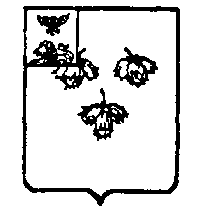 ЗЕМСКОЕ СОБРАНИЕ ЛЕСНОУКОЛОВСКОГО СЕЛЬСКОГО ПОСЕЛЕНИЯМУНИЦИПАЛЬНОГО  РАЙОНА «КРАСНЕНСКИЙ РАЙОН»Р Е Ш Е Н И Е27 декабря 2018 года                                                                                      № 31О бюджете Лесноуколовского сельскогопоселения на 2019 год и плановый период 2020 и 2021 годовНа основании статьи 9 Бюджетного кодекса Российской Федерации, Федерального Закона от 06 октября 2003 года № 131-ФЗ «Об общих принципах организации местного самоуправления в Российской Федерации», в соответствии с Уставом Лесноуколовского сельского поселения, решения земского собрания Лесноуколовского сельского поселения  от 18 сентября 2015 года № 150 «Об утверждении Положения о бюджетном устройстве и бюджетном процессе в Лесноуколовском сельском поселении  муниципального района «Красненский район» Белгородской области», земское собрание Лесноуколовского сельского поселения р е ш и л о:1. Утвердить бюджет Лесноуколовского сельского поселения муниципального района «Красненский район» на 2019 год и плановый период 2020 и 2021 годов (прилагается).2. Главе Лесноуколовского сельского поселения (Стрелкиной И.Р.) обнародовать данное решение путём вывешивания в общедоступных местах: Лесноуколовской сельской библиотеке, Лесноуколовском Доме культуры, Лесноуколовской основной общеобразовательной школе, администрации Лесноуколовского сельского поселения и разместить на официальном сайте администрации Лесноуколовского сельского поселения по адресу: http://lesnoukolovo.kraadm.ru         3. Контроль за исполнением настоящего решения возложить на главу Лесноуколовского сельского поселения Стрелкину И.Р.Глава Лесноуколовскогосельского поселения                                                              	Стрелкина И.Р.Приложениек решению земского собрания       Лесноуколовского сельского поселенияот 27 декабря 2018 года № 31Бюджет Лесноуколовского сельского поселения муниципального района «Красненский район» Белгородской областина 2019 год и плановый период 2020 и 2021 годов Статья 1. Основные характеристики бюджета Лесноуколовского сельского поселения на 2019 год и плановый период 2020 и 2021 годов1. Утвердить основные характеристики бюджета Лесноуколовского сельского поселения на  2019 год:- прогнозируемый общий объем доходов бюджета сельского поселения в сумме 5855 тыс. рублей;- общий объем расходов бюджета сельского поселения в сумме 5855 тыс. рублей.2. Утвердить основные характеристики бюджета Лесноуколовского сельского поселения на плановый период 2020 год и  2021 год:-прогнозируемый общий объем доходов  бюджета сельского поселения на 2020 год в сумме  6055 тыс. рублей и на 2021 год в сумме 6228 тыс. руб.;-общий объем расходов бюджета Лесноуколовского сельского поселения на 2020 год в сумме 6055 тыс. рублей, в том числе условно утвержденные расходы в сумме 146 тыс. рублей, и на 2021 год в сумме 6228 тыс. рублей, в том числе условно утвержденные расходы в сумме 300 тыс. рублейСтатья 2. Главные администраторы доходов бюджета Лесноуколовского сельского поселенияУтвердить перечень главных администраторов доходов бюджета Лесноуколовского сельского поселения - органов местного самоуправления поселения согласно приложению 1 к бюджету сельского поселения. Утвердить перечень главных администраторов доходов бюджета Лесноуколовского сельского поселения – территориальных органов федеральных органов исполнительной власти Российской Федерации и органов местного самоуправления Красненского района согласно приложению 2 к бюджету поселения.Утвердить перечень главных администраторов источников внутреннего финансирования дефицита бюджета поселения – органов местного самоуправления поселения согласно приложению 3 к бюджету поселения.Утвердить перечень поступления доходов в бюджет сельского поселения на 2019 год и на плановый период 2020 и 2021 годов согласно приложению 4 к бюджету поселения.В случае изменения в 2019 году состава и (или) функций главных администраторов доходов бюджета сельского поселения или главных администраторов источников дефицита бюджета сельского поселения администрация сельского поселения вправе вносить изменения в перечни главных администраторов, а также в состав закрепленных за ними кодов бюджетной классификации доходов или кодов бюджетной классификации источников финансирования дефицита.Статья 3. Прогнозируемое поступление доходов в бюджет поселения на 2019 год и на плановый период 2020 и 2021 годов.Утвердить прогнозируемое поступление доходов в бюджет поселения на 2019 год и на плановый период 2020 и 2021 годов согласно приложению 4 к настоящему решению           Статья 4. Бюджетные ассигнования бюджета сельского поселения на 2019  год и плановый период 2020 и 2021 годов.Утвердить ведомственную структуру расходов бюджета Лесноуколовского сельского поселения:            - на 2019 год и плановый период 2020 и 2021 годов согласно   приложению 5 к бюджету сельского поселения.2. Утвердить в пределах общего объема расходов, установленного статьей 1 бюджета поселения, распределение бюджетных ассигнований по разделам и подразделам, целевым статьям и видам расходов классификации расходов бюджета:            - на 2019 год и плановый период 2020 и 2021 годов  согласно приложению 6 к бюджету сельского поселения.3.Утвердить в пределах общего объема расходов, установленного статьей 1 бюджета поселения, распределение бюджетных ассигнований по целевым статьям (муниципальной программе и непрограммным направлениям деятельности), группам видов расходов, разделам, подразделам классификации расходов бюджета:           - на 2019 год и плановый период 2020 и 2021 годов согласно приложению 7 к бюджету сельского поселения.4. Обеспечить в 2019 году первоочередное финансирование следующих расходных обязательств:оплата труда работникам бюджетных учреждений;оплата жилищно-коммунальных услуг.          Статья 5. Межбюджетные трансферты1. Утвердить объем межбюджетных трансфертов, передаваемых бюджету муниципального района из бюджета поселения на осуществлении части полномочий по решению вопросов местного значения в соответствии с заключенными соглашениями на 2019 год в сумме  2348 тыс. рублей, 2020 год в сумме  2439 тыс. рублей,  2021 год в сумме  2510 тыс. рублей согласно приложению 8.Статья 6. Особенности исполнения бюджета Лесноуколовского сельского поселения в 2019 году и плановом периоде 2020 и 2021 годов1. Установить, что исполнение бюджета поселения осуществляется администрацией Лесноуколовского сельского поселения с использованием лицевого счета бюджетных средств, открытых в отделении Федерального казначейства по Красненскому району.Статья 7. Настоящее решение вступает в силу с 1 января 2019 года.Приложение 1к бюджету Лесноуколовского       сельского поселенияна 2019 год и плановый период 2020 и 2021 годовПеречень главных администраторов доходов бюджета Лесноуколовского сельского поселения  – органов местного самоуправления  поселения (тыс. рублей)Приложение 2к бюджету Лесноуколовского       сельского поселенияна 2019 год и плановый период 2020 и 2021 годовПеречень главных администраторов доходов бюджета Лесноуколовского сельского поселения  – территориальных органов федеральных органов исполнительной власти Российской Федерации и органов местного самоуправления Красненского районаПриложение 3к бюджету Лесноуколовского       сельского поселенияна 2019 год и плановый период 2020 и 2021 годовПеречень главных администраторов источников внутреннего финансирования дефицита  бюджета поселения – органов местного самоуправления поселенияПриложение 4к бюджету Лесноуколовского сельского поселения на 2019 год и на плановый период 2020 и 2021 годовПоступление доходов в бюджет сельского поселения на 2019 год и на плановый период 2020 и 2021 годовПриложение 5к бюджету Лесноуколовского       сельского поселенияна 2019 год и плановый период 2020 и 2021 годовВедомственная структура расходов бюджета Лесноуколовского сельского поселения на 2019 год плановый период2020 и 2021 годов                                                                                                        (тыс. рублей)                                                       Приложение 6к бюджету Лесноуколовского       сельского поселенияна 2019 год и плановый период 2020 и 2021 годовРаспределение бюджетных ассигнований по разделам и подразделам,целевым статьям и видам расходов классификации расходов  бюджетана 2019 год и плановый период2020 и 2021 годов(тыс. рублей)Приложение 7к бюджету Лесноуколовского       сельского поселенияна 2019 год и плановый период 2020 и 2021 годовРаспределение бюджетных ассигнований по целевым статьям (муниципальной программе и непрограммным направлениям деятельности), группам видов расходов, разделам, подразделам классификации расходов бюджета на 2019 год плановый период2020 и 2021 годов (тыс. рублей)Приложение 8к бюджету Лесноуколовского       сельского поселенияна 2019 год и плановый период 2020 и 2021 годовОбъем межбюджетных трансфертов, передаваемых бюджету муниципального района из бюджета поселения на осуществлении части полномочий по решению вопросов местного значения в соответствии с заключенными соглашениями на 2019 год и плановый период  2020 и 2021 годовПОЯСНИТЕЛЬНАЯ ЗАПИСКАк проекту бюджета  Лесноуколовского сельского поселения  на  2019 год  и на плановый период 2020 - 2021 годов.Доходы  бюджета на 2019 год и на плановый период 2020 - 2021 годов Общий объем доходов бюджета  сельского поселения в 2019 году прогнозируется в сумме  5855,0 тыс. рублей, в плановом периоде 2020 г. - 5909,0 тыс. рублей и 2021 г. – 5928 тыс. рублей.Объем налоговых и неналоговых поступлений на 2019 год   прогнозируется в сумме 678,0 тыс. рублей: - налог на доходы физических лиц прогнозируется в размере 25,0 тыс. рублей;- земельный налог прогнозируется  в размере 287,0 тыс. рублей;- налог на имущество физических лиц прогнозируется  в размере 201,0 тыс. рублей;  - единый сельскохозяйственный  налог прогнозируется  в размере 7,0 тыс. рублей;-аренда имущества прогнозируется в размере 158 тыс. рублей;Объем налоговых и неналоговых поступлений на плановый период 2020 год   прогнозируется в сумме 691,0 тыс. рублей: - налог на доходы физических лиц прогнозируется в размере 27,0 тыс. рублей;- земельный налог прогнозируется  в размере 287,0 тыс. рублей;- налог на имущество физических лиц прогнозируется  в размере 212,0 тыс. рублей;  - единый сельскохозяйственный  налог прогнозируется  в размере 7,0 тыс. рублей;-аренда имущества прогнозируется в размере 158 тыс. рублей;Объем налоговых и неналоговых поступлений на плановый период 2021 год   прогнозируется в сумме 701,0 тыс. рублей: - налог на доходы физических лиц прогнозируется в размере 29,0 тыс. рублей;- земельный налог прогнозируется  в размере 287,0 тыс. рублей;- налог на имущество физических лиц прогнозируется  в размере 220,0 тыс. рублей;  -единый сельскохозяйственный  налог прогнозируется  в размере 7,0 тыс. рублей;-аренда имущества прогнозируется в размере 158 тыс. рублей;Расходы  бюджета на 2019 год и плановый период 2020 - 2021 годов	Общий объем расходов бюджета на 2019 год прогнозируется в сумме 5855,0 тыс. рублей, на плановый период 2020 год - 5909,0 тыс. рублей и 2021 год – 5928 тыс. рублей.Раздел 0100 «Общегосударственные вопросы»	Общий объем расходов по данному разделу на 2019 год – 2696 тыс. рублей, на плановый период 2020 год - 2652,0 тыс. рублей и 2021 год – 2625 тыс. рублей;Раздел 0200 «Национальная оборона»	Общий объем расходов  бюджета по данному разделу на 2019 год предусмотрен в сумме 79,0 тыс. рублей, на плановый период 2020 год - 77,0 тыс. рублей и 2021 год – 79 тыс. рублей;Раздел 0400 «Национальная экономика»	Общий объем расходов по данному разделу на 2019 год сложится в сумме 156 тыс. рублей, на плановый период 2020 год – 156,0 тыс. рублей и 2021 год – 156,0 тыс. рублей;Раздел, подраздел 0409 «Муниципальный дорожный фонд»   Общий объём  расходов по данному подразделу на 2019 год сложился в сумме – 141,0 тыс. рублей, на плановый период 2020 год - 141,0 тыс. рублей и 2021 год – 141,0 тыс. рублей;   Раздел 0500 «Жилищно - коммунальное хозяйство»	По данному разделу на 2019 год общий объем запланирован в сумме 549,0 тыс. рублей, на плановый период 2020 год – 569,0 тыс. рублей и 2020 год – 548,0 тыс. рублей;        -  возврат межбюджетных трансфертов (уличное освещение)- в 2019 году -243,0 тыс. рублей, плановом периоде 2019 год - 253,0 тыс. рублей и 2020 год – 263,0 тыс. рублей;Раздел 0800 «Культура и кинематография»	Общий объем расходов по данному разделу составит на 2019 год – 2341,0 тыс. рублей, на плановый период 2020 год - 2421,0 тыс. рублей и 2021 год – 2486,0 тыс. рублей.	Настоящая пояснительная записка содержит подробные комментарии к проектировкам расходных обязательств  бюджета по отраслевому принципу.Расходы по муниципальной программе «Социально-экономическое развитие Лесноуколовского сельского поселения» на 2019 год 3080,0 тыс. рублей и непрограммная часть в сумме 2775,0 тыс. рублей.Расходы по муниципальной программе «Социально-экономическое развитие Лесноуколовского сельского поселения» на плановый период 2020 год -  3180,0 тыс. рублей и непрограммная часть в сумме 2729,0 тыс. рублей.Расходы по муниципальной программе «Социально-экономическое развитие Лесноуколовского сельского поселения» на плановый период 2021 год 3224,0 тыс. рублей и непрограммная часть в сумме 2704,0 тыс. рублей.По подпрограммам:Непрограммные расходы:Главный бухгалтер _____________ Н.А.ФедорищеваКод бюджетной классификации Российской ФедерацииКод бюджетной классификации Российской ФедерацииНаименование главного администратора доходов бюджетаглавного администраторадоходов бюджетапоселенияНаименование главного администратора доходов бюджетаАдминистрация Лесноуколовского сельского поселенияАдминистрация Лесноуколовского сельского поселенияАдминистрация Лесноуколовского сельского поселения1239061 08 04020 01 0000 110Государственная пошлина за совершение нотариальных действий должностными лицами органов местного самоуправления, уполномоченными в соответствии с законодательными актами Российской Федерации на совершение нотариальных действий9061 11 05025 10 0000 120Доходы, получаемые в виде арендной платы, а также средства от продажи права на заключение договоров аренды за земли, находящиеся в собственности сельских поселений (за исключением земельных участков муниципальных бюджетных и автономных учреждений)9061 11 05035 10 0000 120Доходы от сдачи в аренду имущества, находящегося в оперативном управлении органов управления сельских поселений и созданных ими учреждений (за исключением имущества муниципальных бюджетных и автономных учреждений)9061 11 05325 10 0000 120Плата по соглашениям об установлении сервитута, заключенным органами местного самоуправления сельских поселений, государственными или муниципальными предприятиями либо государственными или муниципальными учреждениями в отношении земельных участков, находящихся в собственности сельских поселений9061 11 05326 10 0000 120Плата по соглашениям об установлении сервитута, заключенным органами исполнительной власти субъектов Российской Федерации, государственными или муниципальными предприятиями либо государственными или муниципальными учреждениями в отношении земельных участков, которые расположены в границах сельских поселений, которые находятся в федеральной собственности и осуществление полномочий по управлению и распоряжению которыми передано органам государственной власти субъектов Российской Федерации9061 11 07015 10 0000 120Доходы от перечисления части прибыли, остающейся после уплаты налогов и иных обязательных платежей муниципальных унитарных предприятий, созданных сельскими поселениями9061 12 05050 10 0000 120Плата за пользование водными объектами, находящимися в собственности сельских поселений9061 13 02995 10 0000 130Прочие доходы от компенсации затрат бюджетов сельских поселений9061 14 02052 10 0000 410Доходы от реализации имущества, находящегося в оперативном  управлении учреждений, находящихся в ведении органов управления сельских поселений (за исключением имущества муниципальных бюджетных и автономных учреждений), в части реализации основных средств по указанному имуществу9061 14 02052 10 0000 440Доходы от реализации имущества, находящегося в оперативном управлении учреждений, находящихся в ведении органов управления сельских поселений (за исключением имущества муниципальных бюджетных и автономных учреждений), в части реализации материальных запасов по указанному имуществу9061 14 02053 10 0000 410Доходы от реализации иного имущества, находящегося в собственности сельских поселений (за исключением имущества муниципальных бюджетных и автономных учреждений, а также имущества муниципальных унитарных предприятий, в том числе казенных), в части реализации основных средств по указанному имуществу9061 14 03050 10 0000 440Средства от распоряжения и реализации конфискованного и иного имущества, обращенного в доходы сельских поселений (в части реализации материальных запасов по указанному имуществу)9061 14 06025 10 0000 430Доходы от продажи земельных участков, находящихся в собственности сельских поселений (за исключением земельных участков муниципальных бюджетных и автономных учреждений)9061 14 06325 10 0000 430Плата за увеличение площади земельных участков, находящихся в частной собственности, в результате перераспределения таких земельных участков и земельных участков, находящихся в собственности сельских поселений9061 14 06326 10 0000 430Плата за увеличение площади земельных участков, находящихся в частной собственности, в результате перераспределения таких земельных участков и земельных участков, которые расположены в границах сельских поселений, которые находятся в федеральной собственности и осуществление полномочий Российской Федерации по управлению и распоряжению которыми передано органам государственной власти субъектов Российской Федерации9061 15 02050 10 0000 140Платежи, взимаемые органами местного самоуправления (организациями) сельских поселений за выполнение определенных функций9061 16 18050 10 0000 140Денежные взыскания (штрафы) за нарушение бюджетного законодательства (в части бюджетов сельских поселений)9061 16 90050 10 0000 140Прочие поступления от денежных взысканий (штрафов) и иных сумм в возмещение ущерба, зачисляемые в бюджеты сельских поселений 9061 17 01050 10 0000 180Невыясненные поступления, зачисляемые в бюджеты сельских поселений9061 17 05050 10 0000 180Прочие неналоговые доходы бюджетов сельских поселений9062 02 27112 10 0000 150Субсидии бюджетам сельских поселений на софинансирование капитальных вложений в объекты муниципальной собственности9062 02 29999 10 0000 150Прочие субсидии бюджетам сельских поселений9062 02 35930 10 0000 150Субвенции бюджетам сельских поселений на государственную регистрацию актов гражданского состояния9062 02 35118 10 0000 150Субвенции бюджетам сельских поселений на осуществление первичного воинского учета на территориях, где отсутствуют военные комиссариаты9062 02 30024 10 0000 150Субвенции бюджетам сельских поселений на выполнение передаваемых полномочий субъектов Российской Федерации9062 02 39999 10 0000 150Прочие субвенции бюджетам сельских поселений9062 02 45160 10 0000 150Межбюджетные трансферты, передаваемые бюджетам сельских поселений для компенсации дополнительных расходов, возникших в результате решений, принятых органами власти другого уровня9062 02 40014 10 0000 150Межбюджетные трансферты, передаваемые бюджетам сельских поселений из бюджетов муниципальных районов на осуществление части полномочий по решению вопросов местного значения в соответствии с заключенными соглашениями9062 02 49999 10 0000 150Прочие межбюджетные трансферты, передаваемые бюджетам сельских поселений9062 07 05030 10 0000 150Прочие безвозмездные поступления в бюджеты сельских поселений9062 19 60010 10 0000 150Возврат прочих остатков субсидий, субвенций и иных межбюджетных трансфертов, имеющих целевое назначение, прошлых лет из бюджетов сельских поселенийКод бюджетной классификации Российской ФедерацииКод бюджетной классификации Российской ФедерацииНаименование главного администратора доходов бюджетаглавного администраторадоходов бюджетаНаименование главного администратора доходов бюджета12333Межрайонная инспекция Федеральной налоговой службы №1 по Белгородской областиМежрайонная инспекция Федеральной налоговой службы №1 по Белгородской областиМежрайонная инспекция Федеральной налоговой службы №1 по Белгородской областиМежрайонная инспекция Федеральной налоговой службы №1 по Белгородской областиМежрайонная инспекция Федеральной налоговой службы №1 по Белгородской области1821 01 02000 01 0000  1101 01 02000 01 0000  110Налог на доходы физических лицНалог на доходы физических лиц1821 05 03000 01 0000  1101 05 03000 01 0000  110Единый сельскохозяйственный налогЕдиный сельскохозяйственный налог1821 06 01030 10 0000 1101 06 01030 10 0000 110Налог на имущество физических лиц, взимаемый по ставкам, применяемым к объектам налогообложения, расположенным в границах поселенийНалог на имущество физических лиц, взимаемый по ставкам, применяемым к объектам налогообложения, расположенным в границах поселений1821 06 06033 10 0000 1101 06 06033 10 0000 110Земельный налог с организаций, обладающих земельным участком расположенным в границах сельских поселений(сумма платежа(перерасчеты, недоимка и задолженность по соответствующему платежу, в том числе по отмененному)Земельный налог с организаций, обладающих земельным участком расположенным в границах сельских поселений(сумма платежа(перерасчеты, недоимка и задолженность по соответствующему платежу, в том числе по отмененному)1821 06 06043 10 0000 1101 06 06043 10 0000 110Земельный налог с физических лиц, обладающих земельным участком расположенным в границах сельских поселений (сумма платежа) (перерасчеты, недоимка и задолженность по соответствующему платежу, в том числе по отмененному)Земельный налог с физических лиц, обладающих земельным участком расположенным в границах сельских поселений (сумма платежа) (перерасчеты, недоимка и задолженность по соответствующему платежу, в том числе по отмененному)1821 09 04050 00 0000 1101 09 04050 00 0000 110Земельный налог (по обязательствам, возникшим до  1 января 2006 года)Земельный налог (по обязательствам, возникшим до  1 января 2006 года)Управление финансов и бюджетной политики  администрации Красненского районаУправление финансов и бюджетной политики  администрации Красненского районаУправление финансов и бюджетной политики  администрации Красненского районаУправление финансов и бюджетной политики  администрации Красненского районаУправление финансов и бюджетной политики  администрации Красненского района8611 17 01050 10 0000 1801 17 01050 10 0000 180Невыясненные поступления, зачисляемые в бюджеты поселенийНевыясненные поступления, зачисляемые в бюджеты поселений8612 02 15001 10 0000 1502 02 15001 10 0000 150Дотации бюджетам сельских поселений на выравнивание бюджетной обеспеченностиДотации бюджетам сельских поселений на выравнивание бюджетной обеспеченности8612 08 05000 10 0000 1502 08 05000 10 0000 150Перечисления из бюджета поселений (в бюджеты поселений) для осуществления возврата (зачета), излишне уплаченных или излишне взысканных сумм, налогов, сборов и иных платежей, а также сумм, процентов за несвоевременное осуществление такого возврата и процентов, начисленных на излишне взысканные суммыПеречисления из бюджета поселений (в бюджеты поселений) для осуществления возврата (зачета), излишне уплаченных или излишне взысканных сумм, налогов, сборов и иных платежей, а также сумм, процентов за несвоевременное осуществление такого возврата и процентов, начисленных на излишне взысканные суммыУправление экологической безопасности и надзора за использованием объектов животного мира, водных биологических ресурсов Белгородской областиУправление экологической безопасности и надзора за использованием объектов животного мира, водных биологических ресурсов Белгородской областиУправление экологической безопасности и надзора за использованием объектов животного мира, водных биологических ресурсов Белгородской областиУправление экологической безопасности и надзора за использованием объектов животного мира, водных биологических ресурсов Белгородской областиУправление экологической безопасности и надзора за использованием объектов животного мира, водных биологических ресурсов Белгородской области8531 16 90050 10 0000 1401 16 90050 10 0000 1401 16 90050 10 0000 140Прочие поступления от денежных взысканий (штрафов) и иных сумм в возмещение ущерба, зачисляемые в бюджет поселенияКод бюджетной классификации Российской ФедерацииКод бюджетной классификации Российской ФедерацииНаименование главного администратора доходов бюджета поселенияглавного администраторадоходов бюджетаНаименование главного администратора доходов бюджета поселения123906Администрация Лесноуколовского сельского поселенияАдминистрация Лесноуколовского сельского поселения90601010000100000710Размещение муниципальных ценных бумаг сельского поселения, номинальная стоимость которых указана в валюте Российской Федерации90601010000100000810Погашение муниципальных ценных бумаг сельского поселения, номинальная стоимость которых указана в валюте Российской Федерации90601030000100000710Получение кредитов от других бюджетов бюджетной системы Российской Федерации бюджетом сельского поселения90601030000100000810Погашение кредитов по кредитным соглашениям  и договорам, заключенным от имени Лесноуколовского сельского поселения90601020000100000710Получение кредита от кредитных организаций бюджетом поселения90601020000100000810Погашение кредита от кредитных организаций бюджетом поселения90601050201100000510Увеличение прочих остатков средств бюджета90601050201100000610Уменьшение прочих остатков средств бюджетовКод бюджетной классификацииНаименование показателейСумма (тыс. рублей)Сумма (тыс. рублей)Сумма (тыс. рублей)Сумма (тыс. рублей)Код бюджетной классификацииНаименование показателей2019 год2019 год2020 год2021 год1234451 01 02000 00 0000 110Налог на доходы физических лиц252727291 05 03000 00 0000 110Единый сельскохозяйственный налог77771 06 01000 00 0000 110Налог на имущество физических лиц2012122122201 06 06000 00 0000 110Земельный налог2872872872871 11 05000 00 0000 120Доходы, получаемые в виде арендной либо иной платы за передачу в возмездное пользование государственного и муниципального имущества (за исключением имущества бюджетных и автономных учреждений, а также имущества государственных и муниципальных унитарных предприятий, в том числе казенных)1581581581582 02 15000 00 0000 150Дотации бюджетам сельских поселений на выравнивание бюджетной обеспеченности49575146514653072 02 35118 10 0000 150Субвенции бюджетам муниципальных районов на осуществление первичного воинского учета на территориях, где отсутствуют военные комиссариаты797777792 02 49999 05 0000 150Прочие межбюджетные трансферты, передаваемые бюджетам сельских поселений141141141141ВСЕГО ДОХОДОВ5855605560556228Наименование показателейМинистерство, ведомствоРазделПодразделЦелевая статьяКВРУтвержденоУтвержденоУтвержденоНаименование показателейМинистерство, ведомствоРазделПодразделЦелевая статьяКВР201920202021123456777Общегосударственные вопросы9060100269626522625Функционирование Правительства Российской Федерации, высших исполнительных органов государственной власти субъектов Российской Федерации, местных администраций9060104269626522625Непрограммная часть906010499 0 00 00000269626522625Непрограммное направление деятельности «Реализация функций органов власти Лесноуколовского сельского поселения»906010499 9 00 00000269626522625Обеспечение функций органов местного самоуправления 906010499 9 00 00190200419281877Расходы на выплату персоналу в целях обеспечения выполнения функций государственными (муниципальными) органами, казенными учреждениями, органами управления государственными внебюджетными фондами 906010499 9 00 00190100159117031768Закупка товаров, работ и услуг для государственных (муниципальных) нужд906010499 9 00 0019020039821094Иные бюджетные ассигнования 906010499 9 00 00190800151515Расходы на выплаты по оплате труда высшего должностного лица муниципального образования 906010499 9 00 00210692724748Расходы на выплату персоналу в целях обеспечения выполнения функций государственными (му-ниципальными) органами, казенными учреждениями, органами управления государственными внебюджетными фондами  906010499 9 00 00210100692724748Национальная оборона9060200797779Мобилизационная и вневойсковая подготовка9060203797779Непрограммная часть906020399 0 00 00000797779Непрограммное направление деятельности «Реализация функций органов власти Лесноуколовского сельского поселения»906020399 9 00 00000797779Осуществление первичного воинского учета на территориях, где отсутствуют военные комиссариаты (за счет субвенций из федерального бюджета) 906020399 9 00 51180797779 Расходы на выплату персоналу в целях обеспечения выполнения функций государственными (муниципальными) органами, казенными учреждениями, органами управления государственными внебюджетными фондами906020399 9 00 51180100676567Закупка товаров, работ и услуг для государственных (муниципальных) нужд906020399 9 00 51180200121212Национальная экономика906040001 0 00 00000156156156Общеэкономические вопросы906040101 4 00 00000333Муниципальная программа «Со-циально-экономическое развитие Лесноуколовского сельского поселения» 906040101 4 00 00000333Подпрограмма "Организация временного трудоустройства несовершеннолетних граждан в возрасте от 14-18 лет в свободное от учебы время" 906040101 4 01 29990333Основное мероприятие "Содействие в трудоустройстве несовершеннолетним гражданам" 906040101 4 01 29990333Мероприятия по профилактике безнадзорности и правонарушений несовершеннолетних 906040101 4 01 29990333 Закупка товаров, работ и услуг для государственных (муниципальных) нужд906040101 4 01 29990100333Муниципальная программа «Со-циально-экономическое развитие Лесноуколовского сельского поселения» 906040101 0 00 00000121212Подпрограмма «Организация временного трудоустройства безработных граждан, испытывающих трудности в поиске работы» 906040101 5 00 00000121212Основное мероприятие «Трудоустройство безработных граждан» 906040101 5 01 00000121212Мероприятия по содействию занятости населения 906040101 5 01 29990121212 Закупка товаров, работ и услуг для государственных (муниципальных) нужд906040101 5 01 29990100121212 Дорожное хозяйство9060409141141141Муниципальная программа «Социально-экономическое развитие Лесноуколовского сельского поселения» 906040901 0 00 00000141141141Подпрограмма «Благоустройство сельского поселения» 906040901 7 00 00000141141141Основное мероприятие «Содержание автомобильных дорог в границах поселения» 906040901 7 01 00000141141141Содержание и ремонт автомобильных дорог общего пользования местного значения 906040901 7 01 20570141141141Закупка товаров, работ и услуг для государственных (муниципальных) нужд906040901 7 01 20570200141141141Жилищно-коммунальное хозяйство9060500549569548Благоустройство9060503356369341Муниципальная программа «Социально-экономическое развитие Лесноуколовского сельского поселения» 906050301 0 00 00000356369341Подпрограмма «Благоустройство сельского поселении»906050301 7 00 00000356369341Основное мероприятие «Содержание кладбищ»906050301 7 02 00000311010Содержание кладбищ906050301 7 02 20010311010Закупка товаров, работ и услуг для государственных (муниципальных) нужд906050301 7 02 20010200311010Основное мероприятие «Озеленение»  906050301 7 03 00000204444Озеленение906050301 7 03 20010204444 Закупка товаров, работ и услуг для государственных (муниципальных) нужд906050301 7 03 20010200204444Основное мероприятие «Содержание уличного освещения»  906050301 7 04 00000243253263Межбюджетные трансферты по организации наружного освещения основного мероприятия «Содержание уличного освещения»  906050301 7 04 81340243253263 Межбюджетные трансферты906050301 7 04 81340500243253263Основное мероприятие «Прочие мероприятия по благоустройству» 906050301 7 05 00000626224Прочие мероприятия по благоустройству906050301 7 05 20010626224Закупка товаров, работ и услуг для государственных (муниципальных) нужд906050301 7 05 20010200626224Другие вопросы в области жилищно- коммунального хозяйства9060505193200207Другие вопросы в области жилищно- коммунального хозяйства906050501 7 05 20010100193200207Культура, кинематография9060800234124212486Культура9060801234124212486Муниципальная программа «Социально-экономическое развитие Лесноуколовского сельского поселения» 906080101 0 00 00000234124212486Подпрограмма «Развитие культурно - досуговой деятельности сельского поселения» 906080101 8 00 00000234124212486Основное мероприятие «Обеспечение деятельности учреждений культуры» 906080101 8 01 00000234124212486Обеспечение деятельности (оказание услуг) государственных (муниципальных) учреждений (организаций) основного мероприятия «Обеспечение деятельности учреждений культуры» 906080101 8 01 00590231230234 Закупка товаров, работ и услуг для государственных (муниципальных) нужд906080101 8 01 00590200231230234Иные бюджетные ассигнования906080101 8 01 00590800555Межбюджетные трансферты на осуществление деятельности уч-реждений (организаций) по культурно - досуговой работе и на-родному творчеству основного мероприятия «Обеспечение дея-тельности учреждений культуры» 906080101 8 01 80590210521862247 Межбюджетные трансферты906080101 8 01 80590500210521862247Муниципальная программа «Социально-экономическое развитие Лесноуколовского сельского поселения» 906110201 0 00 00000343434Подпрограмма «Физическая культура и спорт сельского поселения»906110201 9 00 00000343434Основное мероприятие «Организация массового спорта»906110201 9 01 00000343434Обеспечение деятельности (оказание услуг) государственных (муниципальных) учреждений (организаций)906110201 9 01 00590343434Закупка товаров, работ и услуг для государственных (муниципальных) нужд906110201 9 01 00590200343434585559095928Наименование показателейРазделПодразделЦелевая статьяКВРУтвержденоУтвержденоУтвержденоНаименование показателейРазделПодразделЦелевая статьяКВР20192020202112345666 Общегосударственные вопросы0100269622532435Функционирование Правительства Российской Федерации, высших исполнительных органов государственной власти субъектов Российской Федерации, местных администраций0104269622532435Непрограммная часть010499 0 00 00000269622532435Непрограммное направление деятельности «Реализация функций органов власти Лесноуколовского сельского поселения»010499 9 00 00000269622532435Обеспечение функций органов местного самоуправления 010499 9 00 00190200417421746Расходы на выплату персоналу в целях обеспечения выполнения функций государственными (муниципальными) органами, казенными учреждениями, органами управления государственными внебюджетными фондами 010499 9 00 00190100159114311435Закупка товаров, работ и услуг для государственных (муниципальных) нужд010499 9 00 00190200398286286Иные бюджетные ассигнования 010499 9 00 00190800152525Расходы на выплаты по оплате труда высшего должностного лица муниципального образования 010499 9 00 00210692511689Расходы на выплату персоналу в целях обеспечения выполнения функций государственными (муниципальными) органами, казенными учреждениями, органами управления государственными внебюджетными фондами  010499 9 00 00210100692511689Национальная оборона0200797779Мобилизационная и вневойсковая подготовка0203797779Непрограммная часть020399 0 00 00000797779Непрограммное направление деятельности «Реализация функций органов власти Лесноуколовского сельского поселения»020399 9 00 00000797779Осуществление первичного воинского учета на территориях, где отсутствуют военные комиссариаты (за счет субвенций из федерального бюджета) 020399 9 00 51180797779 Расходы на выплату персоналу в целях обеспечения выполнения функций государственными (муниципальными) органами, казенными учреждениями, органами управления государственными внебюджетными фондами020399 9 00 51180100676567Закупка товаров, работ и услуг для государственных (муниципальных) нужд020399 9 00 51180200121212Национальная экономика0400156156156Общеэкономические вопросы0401151515Муниципальная программа «Социально-экономическое развитие Лесноуколовского сельского поселения» 040101 4 00 000003336Подпрограмма "Организация временного трудоустройства несовершеннолетних граждан в возрасте от 14-18 лет в свободное от учебы время" 040101 4 01 299903336Основное мероприятие "Содействие в трудоустройстве несовершеннолетним гражданам" 040101 4 01 299903336Мероприятия по профилактике безнадзорности и правонарушений несовершеннолетних 040101 4 01 299903336 Закупка товаров, работ и услуг для государственных (муниципальных) нужд040101 4 01 299902003336Муниципальная программа «Социально-экономическое развитие Лесноуколовского сельского поселения»040101 0 00 00000121212Подпрограмма «Организация временного трудоустройства безработных граждан, испытывающих трудности в поиске работы» 040101 5 00 00000121212Основное мероприятие «Трудоустройство безработных граждан» 040101 5 01 00000121212Мероприятия по содействию занятости населения 040101 5 01 29990121212 Закупка товаров, работ и услуг для государственных (муниципальных) нужд040101 5 01 29990200121212 Дорожное хозяйство0409141141141Муниципальная программа «Социально-экономическое развитие Лесноуколовского сельского поселения» 040901 0 00 00000141141141Подпрограмма «Благоустройство сельского поселения» 040901 7 00 00000141141141Основное мероприятие «Содержание автомобильных дорог в границах поселения» 040901 7 01 00000141141141Содержание и ремонт автомобильных дорог общего пользования местного значения 040901 7 01 20570141141141Закупка товаров, работ и услуг для государственных (муниципальных) нужд040901 7 01 20570200141141141Жилищно-коммунальное хозяйство0500549569548Благоустройство0503356369341Муниципальная программа «Социально-экономическое развитие Лесноуколовского сельского поселения» 050301 0 00 00000356369341Подпрограмма «Благоустройство сельского поселении»050301 7 00 00000356369341Основное мероприятие «Содержание кладбищ»050301 7 02 00000311010Содержание кладбищ050301 7 02 20010311010Закупка товаров, работ и услуг для государственных (муниципальных) нужд050301 7 02 20010200311010Основное мероприятие «Озеленение»  050301 7 03 00000204444Озеленение050301 7 03 20010204444 Закупка товаров, работ и услуг для государственных (муниципальных) нужд050301 7 03 20010200204444Основное мероприятие «Содержание уличного освещения»  050301 7 04 00000243253263Межбюджетные трансферты по организации наружного освещения основного мероприятия «Содержание уличного освещения»  050301 7 04 81340243253263 Межбюджетные трансферты050301 7 04 81340500243253263Основное мероприятие «Прочие мероприятия по благоустройству» 050301 7 05 00000626224Прочие мероприятия по благоустройству050301 7 05 20010626224Закупка товаров, работ и услуг для государственных (муниципальных) нужд050301 7 05 20010200626224Другие вопросы в области жилищно коммунального хозяйства0505193200207Другие вопросы в области жилищно коммунального хозяйства050501 7 05 20010100193200207Культура, кинематография0800234124212486Культура0801234124212486Муниципальная программа «Социально-экономическое развитие Лесноуколовского сельского поселения»080101 0 00 00000234124212486Подпрограмма «Развитие культурно - досуговой деятельности сельского поселения» 080101 8 00 00000234124212486Основное мероприятие «Обеспечение деятельности учреждений культуры» 080101 8 01 00000234124212486Обеспечение деятельности (оказание услуг) государственных (муниципальных) учреждений (организаций) основного мероприятия «Обеспечение деятельности учреждений культуры» 080101 8 01 00590231230234 Закупка товаров, работ и услуг для государственных (муниципальных) нужд080101 8 01 00590200231230234Иные бюджетные ассигнования080101 8 01 00590800555Межбюджетные трансферты на осуществление деятельности уч-реждений (организаций) по культурно - досуговой работе и народному творчеству основного мероприятия «Обеспечение деятельности учреждений культуры» 080101 8 01 80590210521862247 Межбюджетные трансферты080101 8 01 80590500210521862247Муниципальная программа «Социально-экономическое развитие Лесноуколовского сельского поселения» 110201 0 00 0000034343434Подпрограмма «Физическая культура и спорт сельского поселения»110201 9 00 0000034343434Основное мероприятие «Организация массового спорта»110201 9 01 0000034343434Обеспечение деятельности (оказание услуг) государственных (муниципальных) учреждений (организаций)110201 9 01 0059034343434Закупка товаров, работ и услуг для государственных (муниципальных) нужд1160201 9 01 0059020034343434ИТОГО5855»5909»;5928»;Наименование показателяЦелевая статьяВид расходаРазделПодразделУтвержденоУтвержденоУтвержденоНаименование показателяЦелевая статьяВид расходаРазделПодраздел20192020202112345666Муниципальная программа «Социально-экономическое развитие Лесноуколовского сельского поселения»01 0 00 00000310528903105Муниципальная программа «Социально-экономическое развитие Лесноуколовского сельского поселения» 01 4 00 000003339Подпрограмма "Организация временного трудоустройства несовершеннолетних граждан в возрасте от 14-18 лет в свободное от учебы время" 01 4 01 299903339Основное мероприятие "Содействие в трудоустройстве несовершеннолетним гражданам" 01 4 01 299903339Мероприятия по профилактике безнадзорности и правонарушений несовершеннолетних 01 4 01 299903339 Закупка товаров, работ и услуг для государственных (муниципальных) нужд01 4 01 2999010004013339Подпрограмма «Организация временного трудоустройства безработных граждан, испытывающих трудности в поиске работы» 01 5 00 00000121212Основное мероприятие «Трудоустройство безработных граждан» 01 5 01 00000121212Мероприятия по содействию занятости населения 01 5 01 29990121212Закупка товаров, работ и услуг для государственных (муниципальных) нужд01 5 01 299901000401121212Подпрограмма «Благоустройство сельского поселения» 01 7 00 00000549569548Основное мероприятие «Содержание автомобильных дорог в границах поселения» 01 7 01 00000141141141Содержание и ремонт автомобильных дорог общего пользования местного значения  01 7 01 20570141141141Закупка товаров, работ и услуг для государственных (муниципальных) нужд01 7 01 205702000409141141141Основное мероприятие «Содержание кладбищ» 01 7 02 00000311010Благоустройство основного мероприятия «Содержание кладбищ» 01 7 02 20010311010Закупка товаров, работ и услуг для государственных (муниципальных) нужд01 7 02 200102000503311010Основное мероприятие «Озеленение»  01 7 03 00000204444Благоустройство основного мероприятия «Озеленение»  01 7 03 20010204444Закупка товаров, работ и услуг для государственных (муниципальных) нужд01 7 03 200102000503204444Основное мероприятие «Содержание уличного освещения»  01 7 04 00000243253263Межбюджетные трансферты по организации наружного освещения 01 7 04 81340243253263Межбюджетные трансферты01 7 04 813405000503243253263Основное мероприятие «Прочие мероприятия по благоустройству» 01 7 05 00000626224Благоустройство основного мероприятия «Прочие мероприятия по благоустройству» 01 7 05 20010626224Закупка товаров, работ и услуг для государственных (муниципальных) нужд01 7 05 200102000503626224Другие вопросы в области жилищно коммунального хозяйства01 7 05 200101000505193200207Подпрограмма «Развитие культурно досуговой деятельности сельского поселения» 01 8 00 00000234124212486Основное мероприятие «Обеспечение деятельности учреждений культуры» 01 8 01 00000234124212486Обеспечение деятельности (оказание услуг) государственных (муниципальных) учреждений (организаций) 01 8 01 00590231230234Закупка товаров, работ и услуг для государственных (муниципальных) нужд01 8 01 005902000801231230234Иные бюджетные ассигнования01 8 01 005908000801555Межбюджетные трансферты на осуществление деятельности учреждений (организаций) по культурно – досуговой работе и народному творчеству 01 8 01 80590210521862247Межбюджетные трансферты01 8 01 805905000801210521862247Подпрограмма «Физическая культура и спорт сельского поселения»01 9 00 00000343434Основное мероприятие «Организация массового спорта»01 9 01 00000343434Обеспечение деятельности (оказание услуг) государственных (муниципальных) учреждений (организаций)01 9 01 00590343434Закупка товаров, работ и услуг для государственных (муниципальных) нужд01 9 01 005902001102343434Непрограммная часть99 0 00 00000269626522625Непрограммное направление деятельности «Реализация функций органов власти Лесноуколовского сельского поселения»99 9 00 00000269626522625Обеспечение функций органов местного самоуправления 99 9 00 00190200419281877Расходы на выплаты персоналу в целях обеспечения выполнения функций государственными (муниципальными) органами, казенными учреждениями, органами управления государственными внебюджетными фондами99 9 00 001901000104159117031768Закупка товаров, работ и услуг для государственных (муниципальных) нужд99 9 00 00190200010439821094Иные бюджетные ассигнования99 9 00 001908000104151515Расходы на выплаты по оплате труда высшего должностного лица муниципального образования 99 9 00 00210692724748Расходы на выплаты персоналу в целях обеспечения выполнения функций государственными (муниципальными) органами, казенными учреждениями, органами управления государственными внебюджетными фондами99 9 00 002101000104692724748Осуществление первичного воинского учета на территориях, где отсутствуют военные комиссариаты (за счет субвенций из федерального бюджета) 99 9 00 51180797779Расходы на выплаты персоналу в целях обеспечения выполнения функций государственными (муниципальными) органами, казенными учреждениями, органами управления государственными внебюджетными фондами99 9 00 511801000203676567Закупка товаров, работ и услуг для государственных (муниципальных) нужд99 9 00 511802000203121212ИТОГО585559095928»;№ п/пНаименование показателей2019 год2020 год2021 год123451Межбюджетные трансферты по организации наружного освещения2432532632Межбюджетные трансферты на осуществление деятельности учреждений (организаций) по культурно – досуговой работе и народному творчеству210521862247Итого234824392510№ п/пНаименование подпрограммы2019  год2020 год2021 год1«Организация временного трудоустройства несовершеннолетних граждан в возрасте от 14-18 лет в свободное от учебы время".3332«Трудоустройство безработных граждан»1212123"Содержание автомобильных дорог в границах поселения"1411411414«Благоустройство  Лесноуколовского сельского поселения».5495695485«Развитие культурно-досуговой деятельности  сельского поселения».2341242124866«Физическая культура и спорт»343434308031803224№ п/п2019 год2020 год2021 год10104 «Функционирование Правительства Российской Федерации, высших исполнительных органов государственной власти субъектов Российской Федерации, местных администраций»26962652262520203 «Мобилизация и вневойсковая подготовка»797779277527292704